APPROVAL SHEET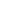 This thesis hereto is titled: Bold in Sentence Case Bold in Sentence Case Bold in Sentence Case Bold in Sentence Case Bold in Sentence Case Bold in Sentence Case Bold in Sentence Case Bold in Sentence Case prepared and submitted by Last Name, Given Name, MI., Last Name, Given Name, MI., Last Name, Given Name, MI., Last Name, Given Name, MI., in partial fulfillment for the examined and recommended for acceptance and approval.This thesis hereto is titled: Bold in Sentence Case Bold in Sentence Case Bold in Sentence Case Bold in Sentence Case Bold in Sentence Case Bold in Sentence Case Bold in Sentence Case Bold in Sentence Case prepared and submitted by Last Name, Given Name, MI., Last Name, Given Name, MI., Last Name, Given Name, MI., Last Name, Given Name, MI., in partial fulfillment for the examined and recommended for acceptance and approval.This thesis hereto is titled: Bold in Sentence Case Bold in Sentence Case Bold in Sentence Case Bold in Sentence Case Bold in Sentence Case Bold in Sentence Case Bold in Sentence Case Bold in Sentence Case prepared and submitted by Last Name, Given Name, MI., Last Name, Given Name, MI., Last Name, Given Name, MI., Last Name, Given Name, MI., in partial fulfillment for the examined and recommended for acceptance and approval.GIVEN NAME MI. SURNAME.,  Name ExtensionGIVEN NAME MI. SURNAME.,  Name ExtensionAdviserAdviser             Approved by the Committee on Oral Examination with a grade of ____.             Approved by the Committee on Oral Examination with a grade of ____.             Approved by the Committee on Oral Examination with a grade of ____.GIVEN NAME MI. SURNAMEGIVEN NAME MI. SURNAMEGIVEN NAME MI. SURNAMEChairmanChairmanChairmanGIVEN NAME MI. SURNAMEGIVEN NAME MI. SURNAMEGIVEN NAME MI. SURNAME              Member              MemberMemberAccepted in partial fulfillment of the requirements for the degree, Bachelor of (your degree program)                                        Accepted in partial fulfillment of the requirements for the degree, Bachelor of (your degree program)                                        Accepted in partial fulfillment of the requirements for the degree, Bachelor of (your degree program)                                        GIVEN NAME MI. SURNAME.,  Name ExtensionGIVEN NAME MI. SURNAME.,  Name ExtensionGIVEN NAME MI. SURNAME.,  Name ExtensionAcademic Director, DepartmentAcademic Director, DepartmentAcademic Director, Department